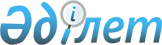 О внесении изменений в решение Атбасарского районного маслихата от 22 февраля 2017 года № 6С 9/10 "Об утверждении Правил оказания социальной помощи, установления размеров и определения перечня отдельных категорий нуждающихся граждан Атбасарского района"
					
			Утративший силу
			
			
		
					Решение Атбасарского районного маслихата Акмолинской области от 24 декабря 2018 года № 6С 26/4. Зарегистрировано Департаментом юстиции Акмолинской области 4 января 2019 года № 7016. Утратило силу решением Атбасарского районного маслихата Акмолинской области от 17 ноября 2023 года № 8С 9/4
      Сноска. Утратило силу решением Атбасарского районного маслихата Акмолинской области от 17.11.2023 № 8С 9/4 (вводится в действие по истечении десяти календарных дней после дня его первого официального опубликования).
      В соответствии с пунктом 2-3 статьи 6 Закона Республики Казахстан от 23 января 2001 года "О местном государственном управлении и самоуправлении в Республике Казахстан", Типовыми правилами оказания социальной помощи, установления размеров и определения перечня отдельных категорий нуждающихся граждан, утвержденными постановлением Правительства Республики Казахстан от 21 мая 2013 года № 504, Атбасарский районный маслихат РЕШИЛ:
      1. Внести в решение Атбасарского районного маслихата "Об утверждении Правил оказания социальной помощи, установления размеров и определения перечня отдельных категорий нуждающихся граждан Атбасарского района" от 22 февраля 2017 года № 6С 9/10 (зарегистрировано в Реестре государственной регистрации нормативных правовых актов № 5835, опубликовано 30 марта 2017 года в Эталонном контрольном банке нормативных правовых актов Республики Казахстан в электронном виде), следующие изменения:
      в Правилах оказания социальной помощи, установления размеров и определения перечня отдельных категорий нуждающихся граждан Атбасарского района, утвержденных указанным решением:
      пункт 7 изложить в новой редакции:
      "7. Перечень памятных дат и праздничных дней, а также кратность оказания социальной помощи:
      1) День Победы - 9 мая (единовременно);
      2) День пожилых людей - 1 октября (единовременно);
      3) День инвалидов - второе воскресенье октября (единовременно);
      4) День вывода войск из Афганистана - 15 февраля (единовременно).";
      пункт 9 изложить в новой редакции:
      "9. Социальная помощь предоставляется:
      1) ко Дню Победы - 9 мая:
      участникам и инвалидам Великой Отечественной войны;
      лицам, приравненным к участникам Великой Отечественной войны;
      другим категориям лиц, приравненных к участникам Великой Отечественной войны;
      2) ко Дню пожилых людей:
      пенсионерам с минимальным размером пенсии, в размере двух месячных расчетных показателей;
      3) ко Дню инвалидов:
      инвалидам всех категорий, в размере двух месячных расчетных показателей;
      4) ко Дню вывода войск из Афганистана (юбилейные даты):
      военнообязанным, призывавшиеся на учебные сборы и направлявшиеся в Афганистан в период ведения боевых действий, в размере пяти месячных расчетных показателей;
      военнослужащим автомобильных батальонов, направлявшиеся в Афганистан для доставки грузов в эту страну в период ведения боевых действий, в размере пяти месячных расчетных показателей;
      военнослужащим летного состава, совершавшие вылеты на боевые задания в Афганистан с территории бывшего Союза ССР, в размере пяти месячных расчетных показателей;
      рабочим и служащим, обслуживавшие советский воинский контингент в Афганистане, получившие ранения, контузии или увечья, в размере пяти месячных расчетных показателей;
      5) единовременно, семьям (гражданам) при наступлении трудной жизненной ситуации по обращению не позднее двенадцати месяцев после ее наступления, независимо от дохода семьи (гражданина):
      в случае причинения ущерба гражданину (семье) вследствие стихийного бедствия или пожара, на основании справки Республиканского государственного учреждения "Отдел по чрезвычайным ситуациям Атбасарского района Департамента по чрезвычайным ситуациям Акмолинской области Комитета по чрезвычайным ситуациям Министерства внутренних дел Республики Казахстан", в размере двадцать пять месячных расчетных показателей;
      лицам, больным социально - значимыми заболеваниями (туберкулезом, онкологическими заболеваниями и ВИЧ - инфицированным) на основании подтверждения медицинского учреждения о регистрации на учете в органах здравоохранения в размере пятнадцати месячных расчетных показателей;
      помощь студентам из малообеспеченных и многодетных семей из сельской местности, обучающимся по очной форме обучения в колледжах на платной основе на оплату за учебу в размере сто процентной стоимости годового обучения на основании копии договора с учебным заведением, за счет трансфертов общего характера;
      лицам, освободившимся из мест лишения свободы, в размере пяти месячных расчетных показателей;
      лицам, находящимся на учете в службы пробации, в размере пяти месячных расчетных показателей;
      6) ежемесячно без подачи заявления на основании списков уполномоченной организации на расходы за коммунальные услуги:
      участникам и инвалидам Великой Отечественной войны в размере сто процентов за счет целевых трансфертов, выделяемых из областного бюджета, за водоснабжение, канализацию, газоснабжение, теплоснабжение, мусора удаление, электроснабжение, абонентскую плату за услуги телефонной связи, согласно представленных квитанций путем перечисления на счета получателей.
      Социальная помощь предоставляется и на совместно проживающих и прописанных с ними членов семьи (гражданина), на которых льготы распространяются до тех пор, пока ими пользуется участник или инвалид Великой Отечественной войны;
      бывшим несовершеннолетним узникам концлагерей, гетто и других мест принудительного содержания, созданных фашистами и их союзниками в период второй мировой войны, в размере одного месячного расчетного показателя;
      7) единовременно, социальная помощь оказывается:
      на погребение безработных, на момент смерти зарегистрированных в уполномоченном органе в качестве безработного, в размере пяти месячных расчетных показателей;
      8) единовременно, с подачей заявления на основании списков уполномоченной организации:
      на погребение умерших военнообязанных, призывавшиеся на учебные сборы и направлявшиеся в Афганистан в период ведения боевых действий, в размере пятнадцать месячных расчетных показателей;
      военнослужащих автомобильных батальонов, направлявшиеся в Афганистан для доставки грузов в эту страну в период ведения боевых действий, в размере пятнадцать месячных расчетных показателей;
      военнослужащих летного состава, совершавшие вылеты на боевые задания в Афганистан с территории бывшего Союза ССР, в размере пятнадцать месячных расчетных показателей;
      рабочих и служащих, обслуживавшие советский воинский контингент в Афганистане, получившие ранения, контузии или увечья, в размере пятнадцать месячных расчетных показателей.".
      2. Настоящее решение вступает в силу со дня государственной регистрации в Департаменте юстиции Акмолинской области и вводится в действие со дня официального опубликования.
      "СОГЛАСОВАНО"
      24 декабря 2018 года
					© 2012. РГП на ПХВ «Институт законодательства и правовой информации Республики Казахстан» Министерства юстиции Республики Казахстан
				
      Председатель сессиирайонного маслихата

КомбатуровА.Т.

      Секретарь Атбасарскогорайонного маслихата

БорумбаевБ.А.

      Аким Атбасарскогорайона

А.А.Калжанов
